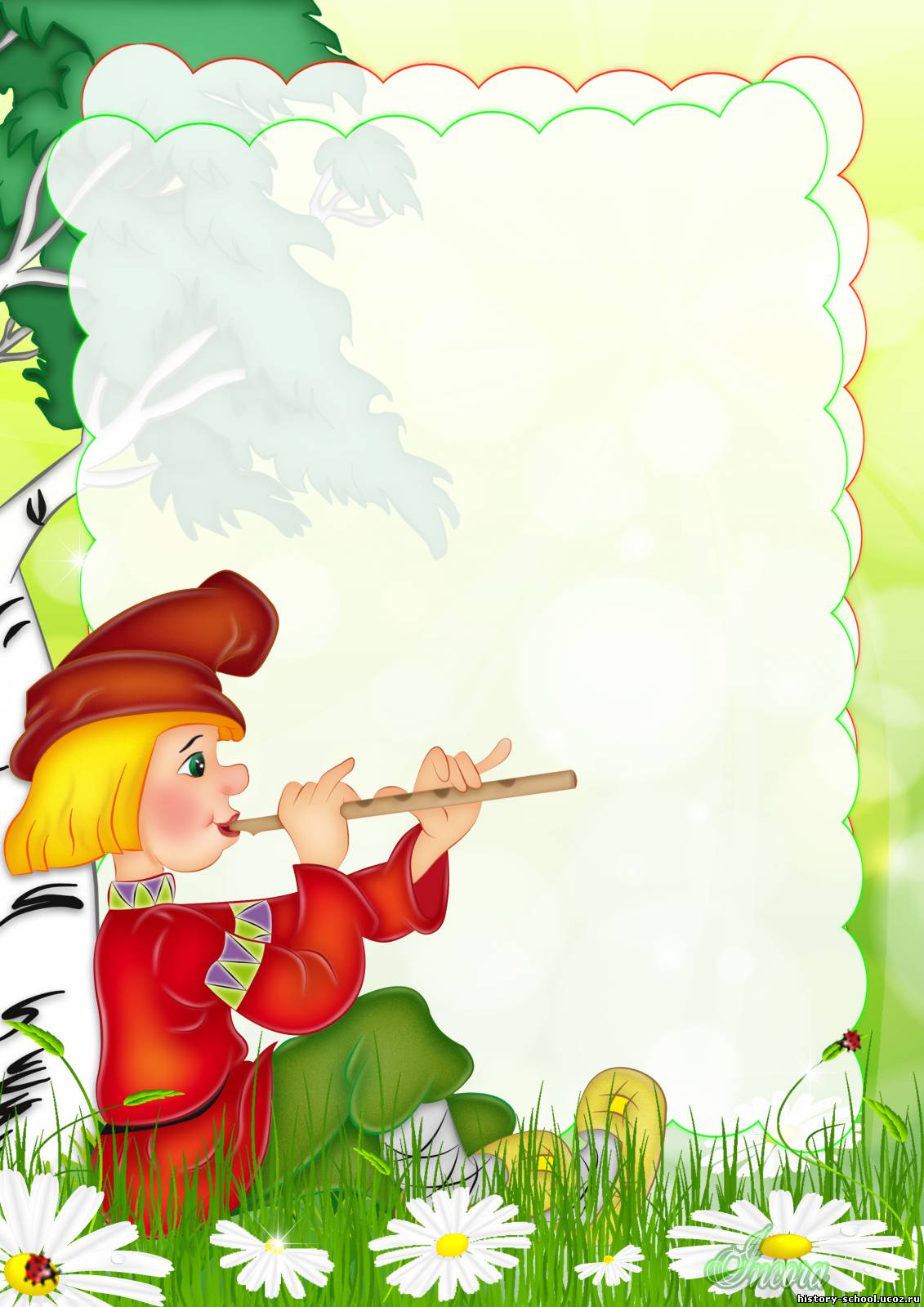 Муниципальное казенное дошкольное образовательное учреждение -  детский сад комбинированного вида №1 «Ручеек»Барабинского района Новосибирской областиКонспект театрализованного кружка для детей старшего дошкольного возраста«Волшебный мир театра»                                                                                                      Подготовила: Контарева А.Н.                                                                                                        педагог:  ВКК                                                       Барабинск 2018г Программное содержание: закрепить знание  детей об  истории возникновения театра, с различными видами театральных кукол (марионетки, объёмные куклы из поролона и т.д).Развивать способность видеть себя глазами сверстников, навыки сотрудничества, уважения другого, уверенность в себе. Упражнять в управлении куклами. Продолжать развивать умение передавать изобразительными средствами внутренний мир куклы, показать своё отношение к ней.Воспитывать доброжелательное отношение друг к другу.Материал: ноутбук, кукла - марионетка, би-ба-бо, объёмные куклы из поролона, куклы на гапите, куклы живой руки, напольная кукла, декорации, «волшебный сундучок», фломастеры, рамка - зеркало, ноутбук.Ход занятияПод музыку вбегает Петрушка с сундучком            Воспитатель:  (переодетый в костюм Петрушки) – Здравствуйте  ребята, вы меня узнали? Кто я?Дети: Петрушка Воспитатель: Я, Петрушка театральная игрушка. Пришёл я к вам с волшебным сундучком, а вот, что там находится узнаете потом.Артистическая разминка.Каждый ребёнок говорит своё приветствие (смотрят на карточки и приветствуют интонационно в соответствие с персонажем).Воспитатель: Дети, кто-нибудь  из вас был в театре? (Ответы детей) Дети: ДаВоспитатель: Что вы там делали? (Ответы детей) Кто вам показывал спектакль? (Актёры).Многие из вас бывали в театре и смотрели интересные спектакли. Но как появляется спектакль, кто помогает ожить куклам? Сегодня у нас есть возможность  попасть в волшебный мир театра. Воспитатель: Вы хотели бы попасть в театр? Дети: Да Воспитатель: для этого нам надо сказать такие слова: Повернись, повернись и в театре окажись. Давайте скажем вместе. Присаживайтесь и послушайте мой рассказ. (Слайд 1)Воспитатель: Ребята, вспомните, в какой стране появился первый ТЕАТР? (Слайд 2)           Музыка древней ГрецииДети: В древней ГрецииВоспитатель: Да, правильно театральное искусство возникло давным-давно, в стране – Древняя Греция. Жители этой страны – древние греки, строили театры под открытым небом. В театре была сцена, где актеры разыгрывали спектакли и пьесы, и высокие зрительные места. В Древней Греции  в театре все роли играли мужчины, даже женские.  Воспитатель: Как вы думаете, когда актеры исполняли грустную пьесу – трагедию они надевали на лицо, какие маски? (слайды3)Дети: грустные, хмурые маски. Воспитатель: Если на сцене разыгрывалась веселая пьеса – комедия, тогда какие маски?Дети: актеры надевали веселые, улыбающиеся маски.(слайд 4)Воспитатель: Представьте, что вы в древней Греции и вам предстоит сыграть роль в театре. А какую , вы сейчас покажите сами. Согласны?Предлагаю вам игру «Зеркальце». Встаньте парами лицом друг к другу. Тот, кому я дам рамочку, будет зеркало. Тот, кто смотрит в зеркало, говорит такие слова: Свет мой, зеркальце скажи, да всю правду расскажи: какое у меня настроение?». Зеркало отражает, то есть повторяет настроение того, кто в него смотрится. Воспитатель: А сейчас передайте рамку своему другу. Поиграем ещё раз. Молодцы. Прекрасно справились с заданием. Положите рамочку на стол, продолжим наше путешествие, присаживайтесь.Воспитатель: Ребята, а на Руси были театры?Дети: Да были. Театры были в виде хоровода.Воспитатель: Как называли актёров в этом театре? (слайд5)Дети: Скоморохи.Воспитатель:  Да, на Руси  театр появился в виде хоровода. Хоровод водили  умные и талантливые люди. Их называли скоморохи. Это были  музыканты, певцы, танцоры, шутники и дрессировщики животных. Воспитатель:  Как  называли игрушку скоморохов?Дети: А весёлую игрушку скоморохов  называли  Петрушкой (слайд5).Воспитатель: Прошли годы и в городах появились большие, красивые здания – театры (слайд 6). Внутри театра есть большой зрительный зал. Центральное место в нем занимает сцена, на которой выступают актёры (слайд 7). Для того чтобы представление было ярким и красочным сцену украшают декорации. Они помогают зрителям оказаться у великолепного замка, или в дремучем лесу у избушки на курьих ножках (слайд 8).В нашем городе Барабинске нет театра, но к нам  в детские сады приезжают артисты из других больших городов. В кукольном театре актеры разыгрывают спектакли для детей с помощью театральных кукол. Воспитатель: А куклы могут сами двигаться?  Дети: Нет Воспитатель: Правильно. Управляет куклой человек, которого называют – кукловод (слайд 9) (закрепить с детьми индивидуально). А вы знаете, какими качествами должен управлять кукловод?Дети: чтобы быть кукловодом нужно уверенно, пластично двигаться по сцене, четко и ясно проговаривать слова, иметь ловкие руки, чтобы управлять куклами  (слайд10).Сейчас для вас будет звучать музыка «Вальс лесных зверей». Ребята выберите маску животного и двигаясь под музыку, передайте его характер.Воспитатель: молодцы, вы были неотразимы.Воспитатель: Ребята, а у вас в группе есть сцена? Дети: Да. Воспитатель: покажите, где у вас в театральной студии находится  сцена. Обратите внимание на ней что-то есть. Воспитатель: Да, там есть театральные куклы. Воспитатель: посмотрите, какие  интересные куклы. Выберите себе одну из кукол и расскажите нам о ней. Представление кукол: *гапит – деревянный стержень- вставленный в игрушку. Гапит должен быть не коротким, но и не длинным.                                       Соня В.Летала я под небесамипорхала бабочкой леснойКрасивым добрым ангелочкомОпять вернулась к вам домой*марионетка находится рядом с кукловодом, на полу, и приводится в движение с помощью ваги. Вага – это крестовина, к которой на нитях крепятся куклы. Утром рано я проснулась                     Даша Н.Сладко- сладко потянуласьДень хороший настаётЗаряд бодрости даёт                                                              *куклы-люди – ребенок надевает на себя маску, изготовленный из поролона, обтянутого тканью. Я девчонка озорная, маленькая вот такая                      Маша С.Люблю с Мишею играть, не даю ему скучать.Р- Р я Машеньку люблю, её мёдом накормлю               Паша Б.        *кукла с «живой рукой» - вместо рук, руки кукловода в перчатках. Кукла состоит из деревянного стержня, головы из папье-маше. На бороздке, прорезанной вокруг шеи, держится свободно свисающий костюм).Хитрая плутовка, рыжая головка,	Соня Г.Хвост пушистый красота, а зовут  меня (лиса).Дружбу   я вожу с лисой,                                             Витя Ш.Для других я очень злой!Все зубам щелк да щелк,Очень страшен серый (волк)  *кукла «би-ба-бо» - перчатка одевается на руку.Лягушка                                                                         Дина Н.Воспитатель: Как много вы знаете о куклах, умеете ими управлять.*напольная кукла - изготавливают из поролона и ватмана, и обтягивают тканью.А меня все любят тут и Аришею зовут                     Ангелина В.                  Ох, люблю я покружитьсяМне грустить ведь не годится                                      Воспитатель: Ребята, а кто помнит, с чем я сегодня к вам пришел? Посмотрим, что находится  в волшебном сундучке. (Дети открывают сундучок и достают кусочек ткани, ватный шарик и  ленточку). Воспитатель: Ребята, а что мы с вами можем сделать? Мы можем сделать куколок. Можно сесть на стульчик или выполнять работу стоя, кому как удобно (воспитатель по ходу выполнения задания даёт оценку).Воспитатель: Я рада, что у вас получились красивые  куклы. Ребята, а у вас какое сейчас настроения.Дети: Хорошее Рефлексия: Воспитатель: кому бы вы хотели подарить своих кукол? (Дети: нашим гостям, что бы у них тоже было всегда хорошее настроение ).Воспитатель: вот и закончилось наше путешествие. Вам понравилось в театре?Сейчас нам пора возвращаться в детский сад. Наше путешествие подходит к концу. Давайте скажем «Повернись, повернись и в саду очутись!» 